Supplementary MaterialAppendix 1. Sampling sites, sampling effort and parasite species richnessFig. S1. Map of sites where Miniopterus natalensis were collected. Map was produced using ArcGIS v9.2. Biomes identified following Mucina and Rutherford (2006).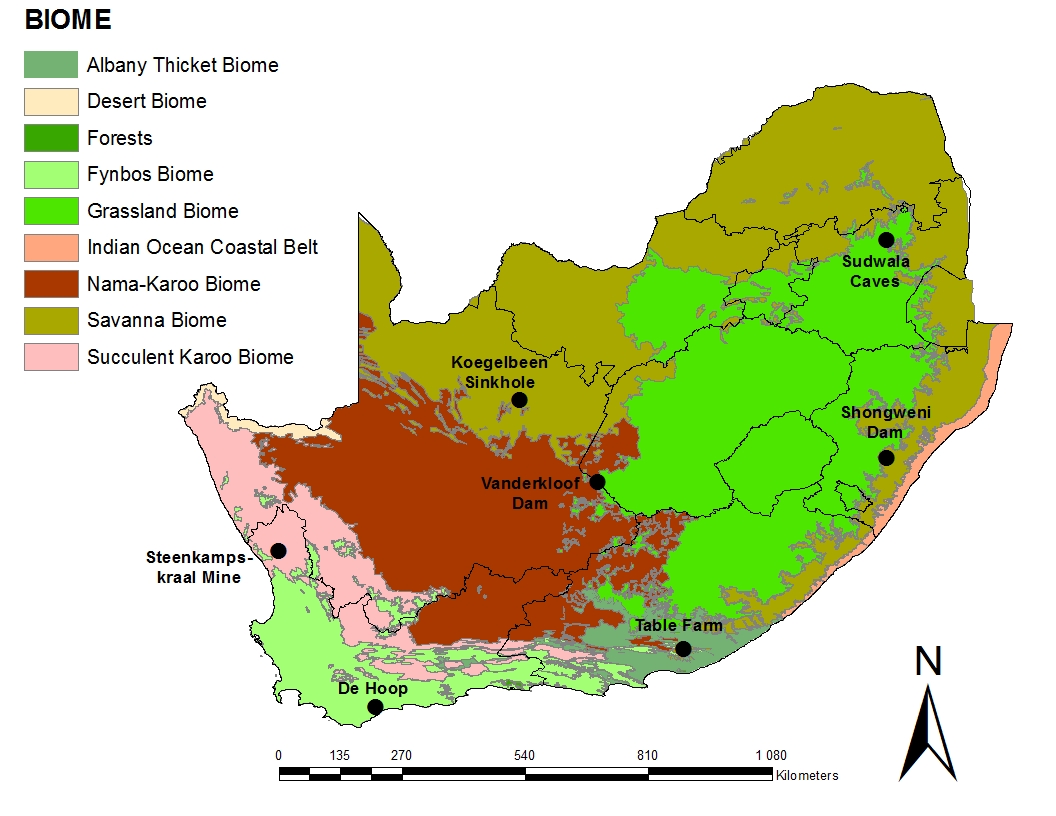 ReferenceMucina L and Rutherford MC (eds) (2006) The Vegetation of South Africa, Lesotho and Swaziland. Strelitzia 19. Pretoria, South Africa: South African National Biodiversity Institute.Table S1. Characteristics of roosts and mean species richness (± SE) of endo- and ectoparasites at seven sampling sites of Miniopterus natalensis (n = 96) in South Africa.Table S2. Climate and vegetation characteristics (Mucina and Rutherford, 2006) of sampling sites of Miniopterus natalensis (n = 96) in South Africa.Appendix 2. Parasite speciesTable S1. Ecto- and endoparasite taxa collected from Miniopterus natalensis at seven sampling sites in South Africa. Taxa designated by a letter could not be identified to species level, but were morphologically distinct from each other and any known congeners.ECTOPARASITESPhylum ArthropodaClass Arachnida		Order Ixodida			Family Ixodidae				Ixodes simplex Neumann, 1906Order Mesostigmata		Family Laelapidae			Ichoronyssus miniopteri (Zumpt & Patterson, 1952)		Family Macronyssidae			Macronyssus sp. A			Macronyssus sp. BMacronyssus sp. CMacronyssus sp. DSteatonyssus sp. ASteatonyssus sp. B		Family Spinturnicidae			Spinturnix semilunaris de Meillon & Lavoipierre, 1944Order Prostigmata			Family Myobiidae				Calcarmyobia rhinolophia (Womersley, 1941)Class Insecta		Order Diptera			Family Nycteribiidae				Nycteribia schmidlii Schiner, 1853				Penicillidia fulvida Bigot, 1885			Family Streblidae				Ascodipteron sp.				Brachytarsina sp.		Order Siphonaptera			Family Ischnopsyllidae				Oxyparius isomalus (Waterston, 1915)ENDOPARASITESPhylum Nematoda	Class Adenophorea		Order Enoplida			Family Capillariidae				Aonchotheca sp.	Class Secernentea		Order Strongylida			Family Molineidae				Molinostrongylus ornatus (Mönnig, 1927)				Molinostrongylus sp. A				Molinostrongylus sp. BOrder Spirurida			Family Onchocercidae				Litomosa chiropterorum Ortlepp, 1932			Family Physalopteridae				Physaloptera sp.Phylum Platyhelminthes	Class Cestoda		Order Cyclophyllidea			Family HymenolepididaeClass Trematoda	Order Plagiorchiida		Family Anchitrematidae			Anchitrema sanguineum (Sonsino, 1894)		Family Lecithodendriidae			Paralecithodendrium khalili (Saoud & Ramadan, 1977)			Paralecithodenrium pyramidum (Looss, 1896)Sampling siteRoost typeNumber of bats capturedNumber of bats capturedNumber of bats capturedMean species richness (± SE)Mean species richness (± SE)Sampling siteMalesFemalesTotal Endoparasite species (n = 11)Ectoparasite species (n = 15)De Hoop Guano CavePrimarily summer roost, but used year round103131.62 ± 0.372.85 ± 0.49Koegelbeen SinkholePrimarily summer roost, but used year round109192.20 ± 0.192.68 ± 0.28Shongweni DamTransient pre-maternity roost101111.64 ± 0.202.73 ± 0.45Steenkamps-kraal MineHibernaculum2021.50 ± 0.502.00 ± 1.00Sudwala CavesMaternity roost1010201.90 ± 0.232.7 ± 0.27Table FarmPrimarily summer roost, but used year round1010202.10 ± 0.193.40 ± 0.34Vanderkloof DamSummer roost101111.18 ± 0.123.00 ± 0.47Sampling sitesBiome characteristicsSampling sitesDe Hoop Guano CaveSituated in a limestone cliff at the northern part of the land-locked De Hoop Vlei (a shallow marshy area that, depending on rain fall, is intermittently covered with water). This roost falls within the Fynbos biome and is surrounded by coastal fynbos, comprising evergreen, sclerophyllous shrubs, and dominated by restios (Odendaal and Jacobs, 2011). The area forms part of the winter rainfall region and rainfall ranges from 250 to 800 mm per year.Koegelbeen SinkholeSituated within a sinkhole near Griekwastad in the Kimberley area. It houses one of two bat colonies in this study located in the Savanna biome (Schoeman and Jacobs, 2008). The Savanna biome is one of the three largest biomes in South Africa, mainly covering the northeastern part of the country, and found mostly below altitudes of 1500 m; it is located in the summer rainfall region with a mean annual rainfall of 500 to 700 mm. Vegetation is characterised by usually open tree and shrub layers combined with a more or less well-developed grass layer.Shongweni DamThe second colony in this study situated in the Savanna biome (see Koegelbeen Sinkhole). The colony inhabits the maintenance tunnel of the dam, similar to the bats collected at Vanderkloof Dam.Steenkampskraal MineLocated in the Succulent Karoo biome in the western part of South Africa. Rains fall mainly in winter, not exceeding 150 mm per annum, and summers are extremely arid. Vegetation in the Succulent Karoo is dominated by dwarf succulent shrubs and grasses are rare. This roost was a disused monazite mine at the time of sampling but has subsequently been re-opened.Sudwala CavesA series of caves situated in the Grassland biome. Although vegetation is strongly dominated by grasses, forbs also form an important component of this biome, whereas the establishment of trees is largely prevented by frosts, fire and grazing. Summer rainfall ranges from 400 to 2500 mm per year.Table FarmSituated in an area of environmental transition between the Albany Thicket biome in the east and the Nama-Karoo in the west (Odendaal and Jacobs, 2011). This region receives rain throughout the year, but predominantly from spring to summer. Other than the cave-like maintenance tunnels occupied by the bats at Shongweni Dam and Vanderkloof Dam, the roost at Table Farm consists of a narrow tunnel, excavated for a water pipeline and open at both ends. At the time of sampling, Table Farm was run as an active cattle farm.Vanderkloof DamLocated in the Nama-Karoo biome, which covers the central plateau of the western half of South Africa and is dominated by a combination of arid grassland and dwarf scrubland. Annual rainfall in this biome is highly variable, ranging from 70 to 500 mm per year, and most likely to occur in the late summer months. The colony inhabits the Dam’s maintenance tunnel, similar to the bats collected at Shongweni Dam.